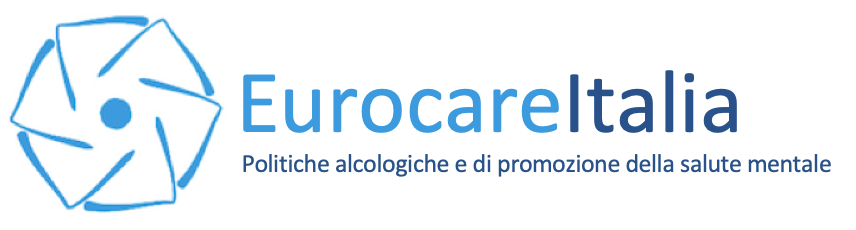 COLLOQUI ALCOLOGICIALCOLOGIA E PRIMARY HEALTH CAREAlcologia tra Scienza, Cultura ed EsperienzaPadova, 14 giugno 2023MODULO ISCRIZIONENOME E COGNOME ___________________________________________________INDIRIZZO DI RESIDENZA ___________________________________________________________________________________________________________________PROFESSIONE ________________________________________________________TEL. ________________________________________________________________E-MAIL ______________________________________________________________MEMBRO DI CLUB		O SI		O NOPARTECIPERO’		O IN PRESENZA		O ONLINEDa compilare e inviare a info@eurocareitalia.it